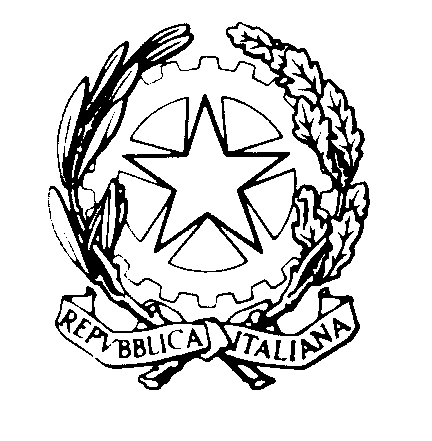 TRIBUNALE DI REGGIO CALABRIASEZIONE DEL DIBATTIMENTO                                                                             Al Segretario del Consiglio dell’Ordine degli Avvocati di Reggio CalabriaOggetto: UDIENZA MONOCRATICA DEL 2.11.2023 – GIUDICE FLAVIO TOVANI – AULA 5Si comunicano le fasce orarie aggiornate di trattazione dei processi dell’udienza indicata in oggetto per la cortese pubblicazione sul sito istituzionale del C.O.A. (con riserva di comunicare eventuali aggiornamenti e modifiche). Si ringrazia. Reggio Calabria, 30 ottobre 2023										Il GiudiceFlavio Tovani n.  ordineoreR.G.N.R. – R.G. Dib.19,007989/12 – 1306/13 (ex ruolo Berardi)29,203797/23 – 2250/2339,304226/15 – 758/1649,408263/15 – 1609/16510,00473/18 – 952/19610,054831/13 – 902/15710,101751/18 – 253/19810,303794/16 – 1113/21910,402249/18 – 2392/191010,552891/18 – 227/201111,003064/15 – 339/171212,502204/15 – 769/161313,10563/14 – 1481/151413,505050/21 – 516/221514,302212/21 – 537/231615,304278/16 – 1560/171716,00348/22 – 1687/221816,206630/16 – 540/211916,503557/16 – 2927/16